D9. – DÚ č. 10 – zadáníVšechny pokyny k vypracování dom. úkolu č. 10 najdeš 
ve vašem tř. e-mailu: 9zsgm@seznam.czOdpovědi na otázky, které najdeš  v PPT, mi pošli do 21/5
na můj e-mail (chromikova@zsgm.cz).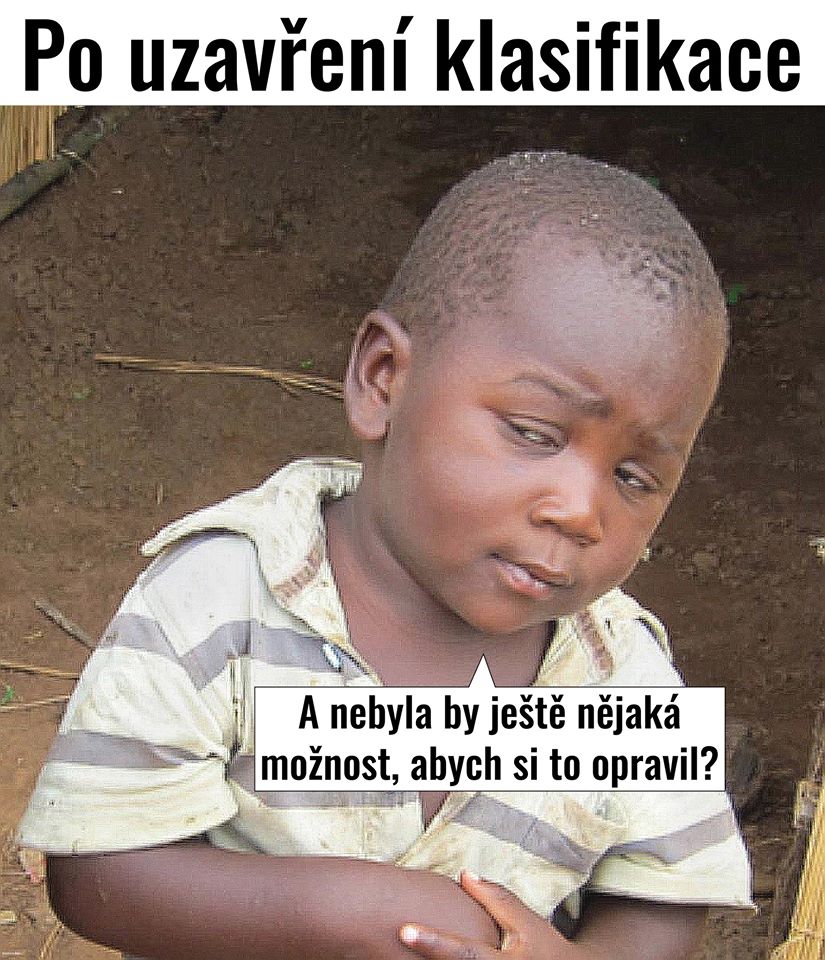 